English Homework 47° GRADEName _____________________________ date________________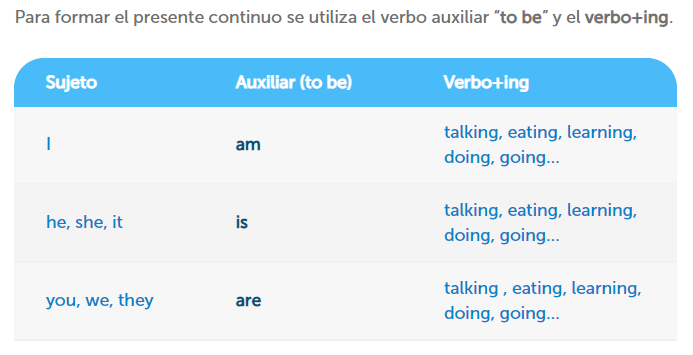 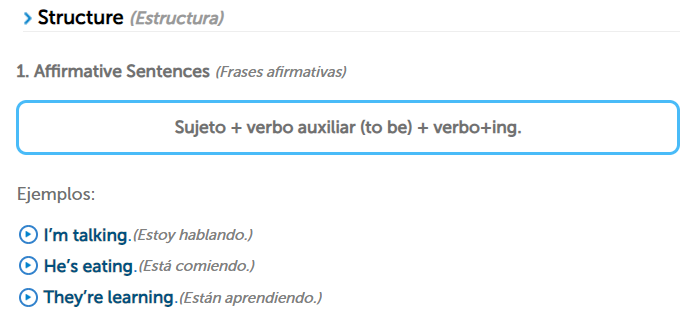 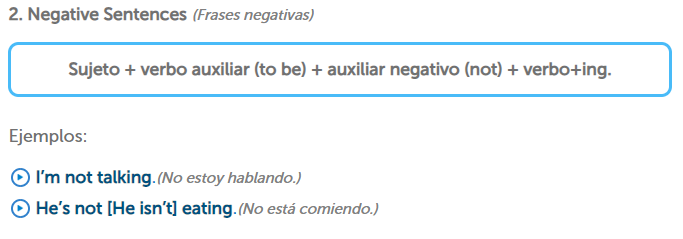 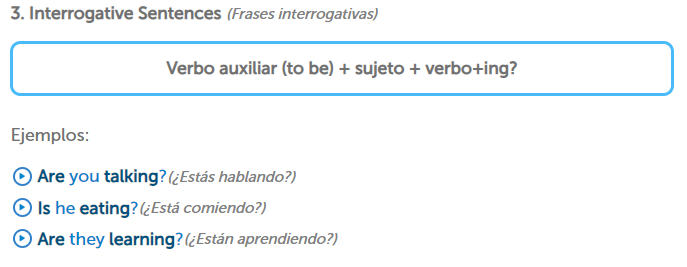 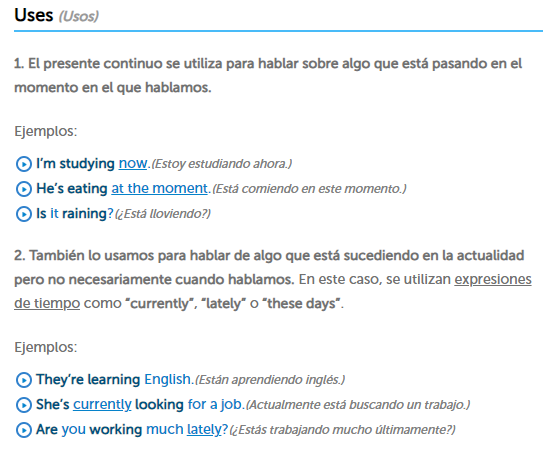 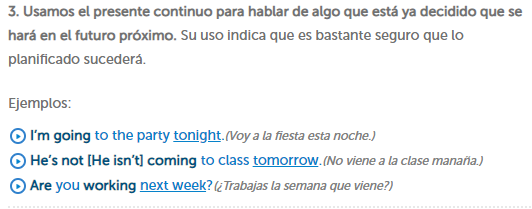 Now practice Form sentences in the present continuous tense. Example:     I / watch / TV   I am watching TVI / sit / on a chair        _____________________________________________________He / smoke / a cigar    ____________________________________________________They / play / football  _____________________________________________________It / rain                        ______________________________________________________Anne / write / a letter _____________________________________________________Bob / read / a book     _____________________________________________________We / walk / to work   _____________________________________________________You / eat / an apple   _____________________________________________________They / run / around the park  _______________________________________________I / wait / for the bus    _____________________________________________________